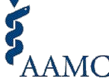 MUST BE SIGNED BY A LICENSED HEALTHCARE PROFESSIONAL OR DESIGNEE:*Sources:Hepatitis B In: Centers for Disease Control and Prevention. Epidemiology and Prevention of Vaccine-Preventable Diseases. Hamborsky J, Kroger A, Wolfe S, eds. 13th ed. Washington D.C. Public Health Foundation, 2015Immunization of Health-Care Personnel: Recommendations of the Advisory Committee on Immunization Practices (ACIP), MMWR, Vol 60(7):1-45CDC Guidance for Evaluating Health-Care Personnel for Hepatitis B Virus Protection and for Administering Postexposure Management, MMWR, Vol 62(RR10):1-19Prevention of Hepatitis B Virus Infection in the United States: Recommendations of the Advisory Committee on Immunization Practices, MMWR Vol 67(1):1-31 Sosa LE, Nijie GL, Lobato MN, et.al. Tuberculosis Screening, Testing, and Treatment of U.S. Health Care Personnel: Recommendations from National Tuberculosis Controllers Association and CDC, 2019. MMWR2019;68:439-443.  https://www.cdc.gov/mmwr/volumes/68/wr/mm6819a3.htm?s cid+mm6819a3 wLast Name:First Name:Middle Initial:DOB:Street Address:Medical School:City:Cell Phone:State:Primary Email:ZIP Code:Student ID:MMR (Measles, Mumps, Rubella) – 2 doses of MMR vaccine or two (2) doses of Measles, two (2) doses of Mumps and (1) dose of Rubella; or serologic proof of immunity for Measles, Mumps and/or Rubella. Choose only one option.MMR (Measles, Mumps, Rubella) – 2 doses of MMR vaccine or two (2) doses of Measles, two (2) doses of Mumps and (1) dose of Rubella; or serologic proof of immunity for Measles, Mumps and/or Rubella. Choose only one option.MMR (Measles, Mumps, Rubella) – 2 doses of MMR vaccine or two (2) doses of Measles, two (2) doses of Mumps and (1) dose of Rubella; or serologic proof of immunity for Measles, Mumps and/or Rubella. Choose only one option.MMR (Measles, Mumps, Rubella) – 2 doses of MMR vaccine or two (2) doses of Measles, two (2) doses of Mumps and (1) dose of Rubella; or serologic proof of immunity for Measles, Mumps and/or Rubella. Choose only one option.MMR (Measles, Mumps, Rubella) – 2 doses of MMR vaccine or two (2) doses of Measles, two (2) doses of Mumps and (1) dose of Rubella; or serologic proof of immunity for Measles, Mumps and/or Rubella. Choose only one option.Copy AttachedOption 1VaccineDateMMR-2 doses of MMRvaccineMMR Dose #1MMR-2 doses of MMRvaccineMMR Dose #2Option 2Vaccine or TestDateMeasles-2 doses of vaccine or positive serologyMeasles Vaccine Dose #1Serology ResultsSerology Results☐Measles-2 doses of vaccine or positive serologyMeasles Vaccine Dose #2Qualitative Titer Results: Positive  Negative☐Measles-2 doses of vaccine or positive serologySerologic Immunity (IgG antibody titer)Quantitative Titer Results: 	  IU/ml☐Mumps-2 doses of vaccine or positive serologyMumps Vaccine Dose #1Serology ResultsSerology Results☐Mumps-2 doses of vaccine or positive serologyMumps Vaccine Dose #2Qualitative Titer Results: Positive  Negative☐Mumps-2 doses of vaccine or positive serologySerologic Immunity (IgG antibody titer)Quantitative Titer Results: 	  IU/ml☐Rubella-1 dose of vaccine or positive serologySerology ResultsSerology ResultsRubella-1 dose of vaccine or positive serologyRubella VaccineQualitative Titer Results: Positive  Negative☐Rubella-1 dose of vaccine or positive serologySerologic Immunity (IgG antibody titer)Quantitative Titer Results: 	  IU/ml☐Tetanus-diphtheria-pertussis – One (1) dose of adult Tdap. If last Tdap is more than 10 years old, provide dates of last Td and TdapTetanus-diphtheria-pertussis – One (1) dose of adult Tdap. If last Tdap is more than 10 years old, provide dates of last Td and TdapTetanus-diphtheria-pertussis – One (1) dose of adult Tdap. If last Tdap is more than 10 years old, provide dates of last Td and TdapTetanus-diphtheria-pertussis – One (1) dose of adult Tdap. If last Tdap is more than 10 years old, provide dates of last Td and TdapTetanus-diphtheria-pertussis – One (1) dose of adult Tdap. If last Tdap is more than 10 years old, provide dates of last Td and TdapTdap Vaccine (Adacel, Boostrix, etc)☐Td Vaccine (if more than 10 years since last Tdap)☐Varicella (Chicken Pox) - 2 doses of vaccine or positive serologyVaricella (Chicken Pox) - 2 doses of vaccine or positive serologyVaricella (Chicken Pox) - 2 doses of vaccine or positive serologyVaricella (Chicken Pox) - 2 doses of vaccine or positive serologyVaricella (Chicken Pox) - 2 doses of vaccine or positive serologyVaricella Vaccine #1Serology ResultsSerology Results☐Varicella Vaccine #2Qualitative Titer Results: Positive  Negative☐Serologic Immunity (IgG antibody titer)Quantitative Titer Results: 	  IU/ml☐Influenza Vaccine - 1 dose annually each fallInfluenza Vaccine - 1 dose annually each fallInfluenza Vaccine - 1 dose annually each fallInfluenza Vaccine - 1 dose annually each fallInfluenza Vaccine - 1 dose annually each fallDate of last doseDate☐Date of last doseFlu Vaccine☐COVID-19 Vaccine - 1 dose of updated (2023-2024 Formula) vaccine if previously vaccinated with any COVID-19 Vaccine.COVID-19 Vaccine - 1 dose of updated (2023-2024 Formula) vaccine if previously vaccinated with any COVID-19 Vaccine.DateUpdated Pfizer-BioNTech COVID-19 vaccine☐Updated Moderna COVID-19 vaccine☐Novavax COVID-19 vaccine (2 doses given 3 weeks apart if not previously vaccinated with any COVID-19Vaccine)☐Hepatitis B Vaccination - 3 doses of Engerix-B, PreHevbrio, Recombivax HB or Twinrix vaccines or 2 doses of Heplisav-B vaccine followed by aQUANTITATIVE Hepatitis B Surface Antibody test drawn 4-8 weeks after last vaccine dose. A test titer >10mIU/mL is positive for immunity. If the test result is negative, CDC guidance recommends that HCP receive one or more additional doses of Hepatitis B vaccine up to completion of a second series, followed by a repeat titer test 4-8 weeks after the last vaccine dose. If a single additional vaccine dose does not elicit a positive test result, administer additional vaccine doses to complete the second series using the schedule approved for the primary series of a given product. If the Hepatitis B Surface Antibody test is negative (<10 mIU/mL) after receipt of 2 complete vaccine series, a “non-responder” status is assigned. See: http://dx.doi.org/10.15585/mmwr.rr6701a1 for additional information.Hepatitis B Vaccination - 3 doses of Engerix-B, PreHevbrio, Recombivax HB or Twinrix vaccines or 2 doses of Heplisav-B vaccine followed by aQUANTITATIVE Hepatitis B Surface Antibody test drawn 4-8 weeks after last vaccine dose. A test titer >10mIU/mL is positive for immunity. If the test result is negative, CDC guidance recommends that HCP receive one or more additional doses of Hepatitis B vaccine up to completion of a second series, followed by a repeat titer test 4-8 weeks after the last vaccine dose. If a single additional vaccine dose does not elicit a positive test result, administer additional vaccine doses to complete the second series using the schedule approved for the primary series of a given product. If the Hepatitis B Surface Antibody test is negative (<10 mIU/mL) after receipt of 2 complete vaccine series, a “non-responder” status is assigned. See: http://dx.doi.org/10.15585/mmwr.rr6701a1 for additional information.Hepatitis B Vaccination - 3 doses of Engerix-B, PreHevbrio, Recombivax HB or Twinrix vaccines or 2 doses of Heplisav-B vaccine followed by aQUANTITATIVE Hepatitis B Surface Antibody test drawn 4-8 weeks after last vaccine dose. A test titer >10mIU/mL is positive for immunity. If the test result is negative, CDC guidance recommends that HCP receive one or more additional doses of Hepatitis B vaccine up to completion of a second series, followed by a repeat titer test 4-8 weeks after the last vaccine dose. If a single additional vaccine dose does not elicit a positive test result, administer additional vaccine doses to complete the second series using the schedule approved for the primary series of a given product. If the Hepatitis B Surface Antibody test is negative (<10 mIU/mL) after receipt of 2 complete vaccine series, a “non-responder” status is assigned. See: http://dx.doi.org/10.15585/mmwr.rr6701a1 for additional information.Hepatitis B Vaccination - 3 doses of Engerix-B, PreHevbrio, Recombivax HB or Twinrix vaccines or 2 doses of Heplisav-B vaccine followed by aQUANTITATIVE Hepatitis B Surface Antibody test drawn 4-8 weeks after last vaccine dose. A test titer >10mIU/mL is positive for immunity. If the test result is negative, CDC guidance recommends that HCP receive one or more additional doses of Hepatitis B vaccine up to completion of a second series, followed by a repeat titer test 4-8 weeks after the last vaccine dose. If a single additional vaccine dose does not elicit a positive test result, administer additional vaccine doses to complete the second series using the schedule approved for the primary series of a given product. If the Hepatitis B Surface Antibody test is negative (<10 mIU/mL) after receipt of 2 complete vaccine series, a “non-responder” status is assigned. See: http://dx.doi.org/10.15585/mmwr.rr6701a1 for additional information.Hepatitis B Vaccination - 3 doses of Engerix-B, PreHevbrio, Recombivax HB or Twinrix vaccines or 2 doses of Heplisav-B vaccine followed by aQUANTITATIVE Hepatitis B Surface Antibody test drawn 4-8 weeks after last vaccine dose. A test titer >10mIU/mL is positive for immunity. If the test result is negative, CDC guidance recommends that HCP receive one or more additional doses of Hepatitis B vaccine up to completion of a second series, followed by a repeat titer test 4-8 weeks after the last vaccine dose. If a single additional vaccine dose does not elicit a positive test result, administer additional vaccine doses to complete the second series using the schedule approved for the primary series of a given product. If the Hepatitis B Surface Antibody test is negative (<10 mIU/mL) after receipt of 2 complete vaccine series, a “non-responder” status is assigned. See: http://dx.doi.org/10.15585/mmwr.rr6701a1 for additional information.Hepatitis B Vaccination - 3 doses of Engerix-B, PreHevbrio, Recombivax HB or Twinrix vaccines or 2 doses of Heplisav-B vaccine followed by aQUANTITATIVE Hepatitis B Surface Antibody test drawn 4-8 weeks after last vaccine dose. A test titer >10mIU/mL is positive for immunity. If the test result is negative, CDC guidance recommends that HCP receive one or more additional doses of Hepatitis B vaccine up to completion of a second series, followed by a repeat titer test 4-8 weeks after the last vaccine dose. If a single additional vaccine dose does not elicit a positive test result, administer additional vaccine doses to complete the second series using the schedule approved for the primary series of a given product. If the Hepatitis B Surface Antibody test is negative (<10 mIU/mL) after receipt of 2 complete vaccine series, a “non-responder” status is assigned. See: http://dx.doi.org/10.15585/mmwr.rr6701a1 for additional information.Copy AttachedCopy AttachedCopy AttachedPrimary Hepatitis B SeriesHeplisav-B only requires two doses of vaccine followed byantibody testing3-dose vaccines (Energix-B, PreHevbrio,Recombivax HB, Twinrix) or 2-dose vaccine (Heplisav-B)3 Dose Series2 Dose Series2 Dose Series☐☐☐Primary Hepatitis B SeriesHeplisav-B only requires two doses of vaccine followed byantibody testingHepatitis B Vaccine Dose #1☐☐☐Primary Hepatitis B SeriesHeplisav-B only requires two doses of vaccine followed byantibody testingHepatitis B Vaccine Dose #2☐☐☐Primary Hepatitis B SeriesHeplisav-B only requires two doses of vaccine followed byantibody testingHepatitis B Vaccine Dose #3☐☐☐Primary Hepatitis B SeriesHeplisav-B only requires two doses of vaccine followed byantibody testingQUANTITATIVE Hep B Surface Antibody Test 	  mIU/ml 	  mIU/ml 	  mIU/ml☐☐☐Additional doses of Hepatitis B VaccineOnly If no response toprimary seriesHeplisav-B only requires two doses of vaccine followed byantibody testing3 Dose Series2 Dose Series2 Dose SeriesAdditional doses of Hepatitis B VaccineOnly If no response toprimary seriesHeplisav-B only requires two doses of vaccine followed byantibody testingHepatitis B Vaccine Dose #4Additional doses of Hepatitis B VaccineOnly If no response toprimary seriesHeplisav-B only requires two doses of vaccine followed byantibody testingHepatitis B Vaccine Dose #5Additional doses of Hepatitis B VaccineOnly If no response toprimary seriesHeplisav-B only requires two doses of vaccine followed byantibody testingHepatitis B Vaccine Dose #6Additional doses of Hepatitis B VaccineOnly If no response toprimary seriesHeplisav-B only requires two doses of vaccine followed byantibody testingQUANTITATIVE Hep B Surface Antibody Test 	 mIU/ml 	 mIU/ml 	 mIU/mlHepatitis B Vaccine Non-responderIf the Hepatitis B Surface Antibody test is negative (titer less than 10 mIU/mL) after a primary and repeat vaccine series, vaccine non-responders should be counseled and evaluated appropriately. Certain institutions may request signing an “acknowledgement of non-responder status” document before clinical placements.If the Hepatitis B Surface Antibody test is negative (titer less than 10 mIU/mL) after a primary and repeat vaccine series, vaccine non-responders should be counseled and evaluated appropriately. Certain institutions may request signing an “acknowledgement of non-responder status” document before clinical placements.If the Hepatitis B Surface Antibody test is negative (titer less than 10 mIU/mL) after a primary and repeat vaccine series, vaccine non-responders should be counseled and evaluated appropriately. Certain institutions may request signing an “acknowledgement of non-responder status” document before clinical placements.If the Hepatitis B Surface Antibody test is negative (titer less than 10 mIU/mL) after a primary and repeat vaccine series, vaccine non-responders should be counseled and evaluated appropriately. Certain institutions may request signing an “acknowledgement of non-responder status” document before clinical placements.If the Hepatitis B Surface Antibody test is negative (titer less than 10 mIU/mL) after a primary and repeat vaccine series, vaccine non-responders should be counseled and evaluated appropriately. Certain institutions may request signing an “acknowledgement of non-responder status” document before clinical placements.Additional DocumentationAdditional DocumentationAdditional DocumentationAdditional DocumentationAdditional DocumentationAdditional DocumentationSome institutions may have additional requirements depending upon rotation, school requirements or state law. Examples include meningitis vaccine which is mandated in some states if you live in dormitory style housing. If you will be participating in an international experience, you may also be required to provide proof of vaccines such as yellow fever or typhoid.Some institutions may have additional requirements depending upon rotation, school requirements or state law. Examples include meningitis vaccine which is mandated in some states if you live in dormitory style housing. If you will be participating in an international experience, you may also be required to provide proof of vaccines such as yellow fever or typhoid.Some institutions may have additional requirements depending upon rotation, school requirements or state law. Examples include meningitis vaccine which is mandated in some states if you live in dormitory style housing. If you will be participating in an international experience, you may also be required to provide proof of vaccines such as yellow fever or typhoid.Some institutions may have additional requirements depending upon rotation, school requirements or state law. Examples include meningitis vaccine which is mandated in some states if you live in dormitory style housing. If you will be participating in an international experience, you may also be required to provide proof of vaccines such as yellow fever or typhoid.Some institutions may have additional requirements depending upon rotation, school requirements or state law. Examples include meningitis vaccine which is mandated in some states if you live in dormitory style housing. If you will be participating in an international experience, you may also be required to provide proof of vaccines such as yellow fever or typhoid.Some institutions may have additional requirements depending upon rotation, school requirements or state law. Examples include meningitis vaccine which is mandated in some states if you live in dormitory style housing. If you will be participating in an international experience, you may also be required to provide proof of vaccines such as yellow fever or typhoid.Vaccination, Test or ExaminationVaccination, Test or ExaminationDateDateResult or InterpretationResult or InterpretationPhysical Exam (if required)Physical Exam (if required)TUBERCULOSIS (TB) SCREENING – All U.S. healthcare personnel are screened pre-placement for TB. Two kinds of tests are used to determine if a person has been infected with TB bacteria: the TB skin test (TST) and the TB blood test (IGRA). Results of the last two TSTs or one IGRA blood test are required regardless of prior BCG status. If the TST method is used, record the dates and results of two 1-step annual TSTs over the last two years, or of one 2-step TST protocol (two TSTs performed with the second TST placed at least 1 week after the first TST read date). In either series, the second TST must have been placed within the past 12 months prior to clinical duties, and must have been performed in the U.S. If you have a history of a positive TST (PPD) >10mm or a positive IGR blood test, please supply information regarding any evaluation and/or treatment below. You only need to complete ONE section, A or B.Skin test or IGRA results should not expire during proposed elective rotation dates or must be updated with the receiving institution prior to rotation.TUBERCULOSIS (TB) SCREENING – All U.S. healthcare personnel are screened pre-placement for TB. Two kinds of tests are used to determine if a person has been infected with TB bacteria: the TB skin test (TST) and the TB blood test (IGRA). Results of the last two TSTs or one IGRA blood test are required regardless of prior BCG status. If the TST method is used, record the dates and results of two 1-step annual TSTs over the last two years, or of one 2-step TST protocol (two TSTs performed with the second TST placed at least 1 week after the first TST read date). In either series, the second TST must have been placed within the past 12 months prior to clinical duties, and must have been performed in the U.S. If you have a history of a positive TST (PPD) >10mm or a positive IGR blood test, please supply information regarding any evaluation and/or treatment below. You only need to complete ONE section, A or B.Skin test or IGRA results should not expire during proposed elective rotation dates or must be updated with the receiving institution prior to rotation.TUBERCULOSIS (TB) SCREENING – All U.S. healthcare personnel are screened pre-placement for TB. Two kinds of tests are used to determine if a person has been infected with TB bacteria: the TB skin test (TST) and the TB blood test (IGRA). Results of the last two TSTs or one IGRA blood test are required regardless of prior BCG status. If the TST method is used, record the dates and results of two 1-step annual TSTs over the last two years, or of one 2-step TST protocol (two TSTs performed with the second TST placed at least 1 week after the first TST read date). In either series, the second TST must have been placed within the past 12 months prior to clinical duties, and must have been performed in the U.S. If you have a history of a positive TST (PPD) >10mm or a positive IGR blood test, please supply information regarding any evaluation and/or treatment below. You only need to complete ONE section, A or B.Skin test or IGRA results should not expire during proposed elective rotation dates or must be updated with the receiving institution prior to rotation.TUBERCULOSIS (TB) SCREENING – All U.S. healthcare personnel are screened pre-placement for TB. Two kinds of tests are used to determine if a person has been infected with TB bacteria: the TB skin test (TST) and the TB blood test (IGRA). Results of the last two TSTs or one IGRA blood test are required regardless of prior BCG status. If the TST method is used, record the dates and results of two 1-step annual TSTs over the last two years, or of one 2-step TST protocol (two TSTs performed with the second TST placed at least 1 week after the first TST read date). In either series, the second TST must have been placed within the past 12 months prior to clinical duties, and must have been performed in the U.S. If you have a history of a positive TST (PPD) >10mm or a positive IGR blood test, please supply information regarding any evaluation and/or treatment below. You only need to complete ONE section, A or B.Skin test or IGRA results should not expire during proposed elective rotation dates or must be updated with the receiving institution prior to rotation.TUBERCULOSIS (TB) SCREENING – All U.S. healthcare personnel are screened pre-placement for TB. Two kinds of tests are used to determine if a person has been infected with TB bacteria: the TB skin test (TST) and the TB blood test (IGRA). Results of the last two TSTs or one IGRA blood test are required regardless of prior BCG status. If the TST method is used, record the dates and results of two 1-step annual TSTs over the last two years, or of one 2-step TST protocol (two TSTs performed with the second TST placed at least 1 week after the first TST read date). In either series, the second TST must have been placed within the past 12 months prior to clinical duties, and must have been performed in the U.S. If you have a history of a positive TST (PPD) >10mm or a positive IGR blood test, please supply information regarding any evaluation and/or treatment below. You only need to complete ONE section, A or B.Skin test or IGRA results should not expire during proposed elective rotation dates or must be updated with the receiving institution prior to rotation.TUBERCULOSIS (TB) SCREENING – All U.S. healthcare personnel are screened pre-placement for TB. Two kinds of tests are used to determine if a person has been infected with TB bacteria: the TB skin test (TST) and the TB blood test (IGRA). Results of the last two TSTs or one IGRA blood test are required regardless of prior BCG status. If the TST method is used, record the dates and results of two 1-step annual TSTs over the last two years, or of one 2-step TST protocol (two TSTs performed with the second TST placed at least 1 week after the first TST read date). In either series, the second TST must have been placed within the past 12 months prior to clinical duties, and must have been performed in the U.S. If you have a history of a positive TST (PPD) >10mm or a positive IGR blood test, please supply information regarding any evaluation and/or treatment below. You only need to complete ONE section, A or B.Skin test or IGRA results should not expire during proposed elective rotation dates or must be updated with the receiving institution prior to rotation.TUBERCULOSIS (TB) SCREENING – All U.S. healthcare personnel are screened pre-placement for TB. Two kinds of tests are used to determine if a person has been infected with TB bacteria: the TB skin test (TST) and the TB blood test (IGRA). Results of the last two TSTs or one IGRA blood test are required regardless of prior BCG status. If the TST method is used, record the dates and results of two 1-step annual TSTs over the last two years, or of one 2-step TST protocol (two TSTs performed with the second TST placed at least 1 week after the first TST read date). In either series, the second TST must have been placed within the past 12 months prior to clinical duties, and must have been performed in the U.S. If you have a history of a positive TST (PPD) >10mm or a positive IGR blood test, please supply information regarding any evaluation and/or treatment below. You only need to complete ONE section, A or B.Skin test or IGRA results should not expire during proposed elective rotation dates or must be updated with the receiving institution prior to rotation.TUBERCULOSIS (TB) SCREENING – All U.S. healthcare personnel are screened pre-placement for TB. Two kinds of tests are used to determine if a person has been infected with TB bacteria: the TB skin test (TST) and the TB blood test (IGRA). Results of the last two TSTs or one IGRA blood test are required regardless of prior BCG status. If the TST method is used, record the dates and results of two 1-step annual TSTs over the last two years, or of one 2-step TST protocol (two TSTs performed with the second TST placed at least 1 week after the first TST read date). In either series, the second TST must have been placed within the past 12 months prior to clinical duties, and must have been performed in the U.S. If you have a history of a positive TST (PPD) >10mm or a positive IGR blood test, please supply information regarding any evaluation and/or treatment below. You only need to complete ONE section, A or B.Skin test or IGRA results should not expire during proposed elective rotation dates or must be updated with the receiving institution prior to rotation.Tuberculosis Screening HistoryTuberculosis Screening HistoryTuberculosis Screening HistoryTuberculosis Screening HistoryTuberculosis Screening HistoryTuberculosis Screening HistoryTuberculosis Screening HistoryTuberculosis Screening HistoryPlease complete only one TB section based on your historySection ADate PlacedDate ReadResultInterpretationPlease complete only one TB section based on your historyHistory of Negative TB Skin Test or BloodTestT-spots or QuantiFERON TB Gold blood tests for tuberculosisUse additional rows as neededTST #1 	 mm Pos  Neg  EquivPlease complete only one TB section based on your historyHistory of Negative TB Skin Test or BloodTestT-spots or QuantiFERON TB Gold blood tests for tuberculosisUse additional rows as neededTST #2 	mm Pos  Neg  EquivPlease complete only one TB section based on your historyHistory of Negative TB Skin Test or BloodTestT-spots or QuantiFERON TB Gold blood tests for tuberculosisUse additional rows as neededPlease complete only one TB section based on your historyHistory of Negative TB Skin Test or BloodTestT-spots or QuantiFERON TB Gold blood tests for tuberculosisUse additional rows as neededPlease complete only one TB section based on your historyHistory of Negative TB Skin Test or BloodTestT-spots or QuantiFERON TB Gold blood tests for tuberculosisUse additional rows as neededDateResultPlease complete only one TB section based on your historyHistory of Negative TB Skin Test or BloodTestT-spots or QuantiFERON TB Gold blood tests for tuberculosisUse additional rows as neededQuantiFERON TB Gold or T-Spot(Interferon Gamma Releasing Assay)QuantiFERON TB Gold or T-Spot(Interferon Gamma Releasing Assay) Positive	 Negative	 Indeterminate Positive	 Negative	 IndeterminatePlease complete only one TB section based on your historyHistory of Negative TB Skin Test or BloodTestT-spots or QuantiFERON TB Gold blood tests for tuberculosisUse additional rows as neededQuantiFERON TB Gold or T-Spot(Interferon Gamma Releasing Assay)QuantiFERON TB Gold or T-Spot(Interferon Gamma Releasing Assay) Positive	 Negative	 Indeterminate Positive	 Negative	 IndeterminatePlease complete only one TB section based on your historyHistory of Negative TB Skin Test or BloodTestT-spots or QuantiFERON TB Gold blood tests for tuberculosisUse additional rows as neededPlease complete only one TB section based on your historyHistory of Negative TB Skin Test or BloodTestT-spots or QuantiFERON TB Gold blood tests for tuberculosisUse additional rows as neededPlease complete only one TB section based on your historySection BDate PlacedDate ReadResultResultPlease complete only one TB section based on your historyHistory of Positive SkinTest or Positive BloodTestPositive TST 	  mm 	  mmPlease complete only one TB section based on your historyHistory of Positive SkinTest or Positive BloodTestDateResultResultPlease complete only one TB section based on your historyHistory of Positive SkinTest or Positive BloodTestQuantiFERON TB Gold or T-Spot(Interferon Gamma Releasing Assay)QuantiFERON TB Gold or T-Spot(Interferon Gamma Releasing Assay) Positive	 Negative	 Indeterminate Positive	 Negative	 IndeterminatePlease complete only one TB section based on your historyHistory of Positive SkinTest or Positive BloodTestChest X-ray*Chest X-ray**Provide documentation or result*Provide documentation or resultPlease complete only one TB section based on your historyHistory of Positive SkinTest or Positive BloodTestTreated for latent TB infection (LTBI)?Treated for latent TB infection (LTBI)?Treated for latent TB infection (LTBI)? Yes  No Yes  NoPlease complete only one TB section based on your historyHistory of Positive SkinTest or Positive BloodTestPlease complete only one TB section based on your historyHistory of Positive SkinTest or Positive BloodTestPlease complete only one TB section based on your historyHistory of Positive SkinTest or Positive BloodTestDate of Last Annual TB Symptom QuestionnaireDate of Last Annual TB Symptom QuestionnaireDate of Last Annual TB Symptom QuestionnairePlease complete only one TB section based on your historyPlease complete only one TB section based on your historyPlease complete only one TB section based on your historyPlease complete only one TB section based on your historyPlease complete only one TB section based on your historyHealthcare ProfessionalSignature:Date:Printed Name:Office Use OnlyTitle:Office Use OnlyAddress Line 1:Office Use OnlyAddress Line 2:Office Use OnlyCity:Office Use OnlyState:Office Use OnlyZip:Office Use OnlyPhone:(	)	-	Ext:   	Office Use OnlyFax:(	)	-	Office Use OnlyEmail Contact:Office Use Only